DAFTAR PUSTAKABria, M. (2017). Analisis Kriteria untuk Perencanaan Program Pemeliharaan Embung Irigasi (Studi Kasus: Embung Haliwen dan Haekrit Kabupaten Belu). Jurnal Teknik Sipil dan Perencanaan, 19(2), 83-89.Gozali, R. Salehudin. Setiawan, A. 2011. Perencanaan Embung Pandanan Di Desa Sekotong Barat Kecamatan Sekotong Kabupaten Lombok Barat. Mataram: Jurusan Teknik Sipil FT Unram.Lasminto, Umboro., Mochamad Sholeh. 2001. Buku Ajar Hidrologi. Surabaya Jurusan Teknik Sipil FTSP-ITS.Narayana. A, B.K.W,. dkk. Perencanaan Embung Tamanrejo Kecamatan Sukorejo Kabupaten Kendal. Jurnal Karya Teknik Sipil, vol 4, no 1, pp. 107-115, Jun 2015.Pekerjaan Umum, Dapertemen. 1996. Analisis Kebutuhan Air Bersih. PU.Pekerjaan Umum, Dapertemen. 1986. Kriteria Perencanaan 01-Perencanaaan Jaringan Irigasi. PU.Pekerjaan Umum, Dapertemen. 1986. Kriteria Perencanaan 02-Bangunan Utama. PU.Pratomo, M Ikbal S,dkk. 2014. Analisis Hidrograf Aliran Daerah Aliran Sungai Keduang dengan Beberapa Metode Hidrograf Satuan Sintesis. Matriks Teknik Sipil, September 2014, 360. Tersedia : http://matriks.sipil.ft.uns.ac.id/index.php/MaTekSi/article/viewFile/223/216Sari, S. N., Triwuryanto, T., & Ramadhanti, A. T. (2022). Perhitungan Rancangan Anggaran Biaya Embung Desa Kalirejo, Kulon Progo DIY. Jompa Abdi: Jurnal Pengabdian Masyarakat, 1(2), 32-40.Setiyanto, A. Analisis Struktur Bendungan (Studi Kasus Kontruksi Embung Gamang). Matrik Teknik Sipil/Desemer 2014/664.Siswandi I. 2011. Perencanaan Embung Telaga Lebur Bedasarkan Dam Axis Yang Baru (Di Desa Sekotong Tengah Kecamatan Sekotong Tengah Lombok Barat). Mataram: Jurusan Teknik Sipil FT Unram.Soewarno. 1995. Hidrologi Aplikasi Metode Statistik untuk Analisis Data Jilid 1. Bandung: NovaSoemarto, C.D. 1999. Hidrologi Teknik Edisi ke-2. Jakarta: Erlangga.Sri Harto Br. 1993. Analisis Hidrologi. Jakarta: PT Gramedia PustakaWibowo. A, Putro. R.D. dkk. Perencanaan Bendungan Tugu Kabupaten Trenggalek. Jurnal Karya Teknik Sipil, vol. 3, no. 4, pp.922-939, Oct. 2014.Yolenta, K. (2014). Pemanfaatan Air Sungai Bayung Sebagai Sumber Air Bersih Bagi Kecamatan Sungai Raya Kabupaten Bengkayang. JeLAST: Jurnal PWK, Laut, Sipil, Tambang, 2(2).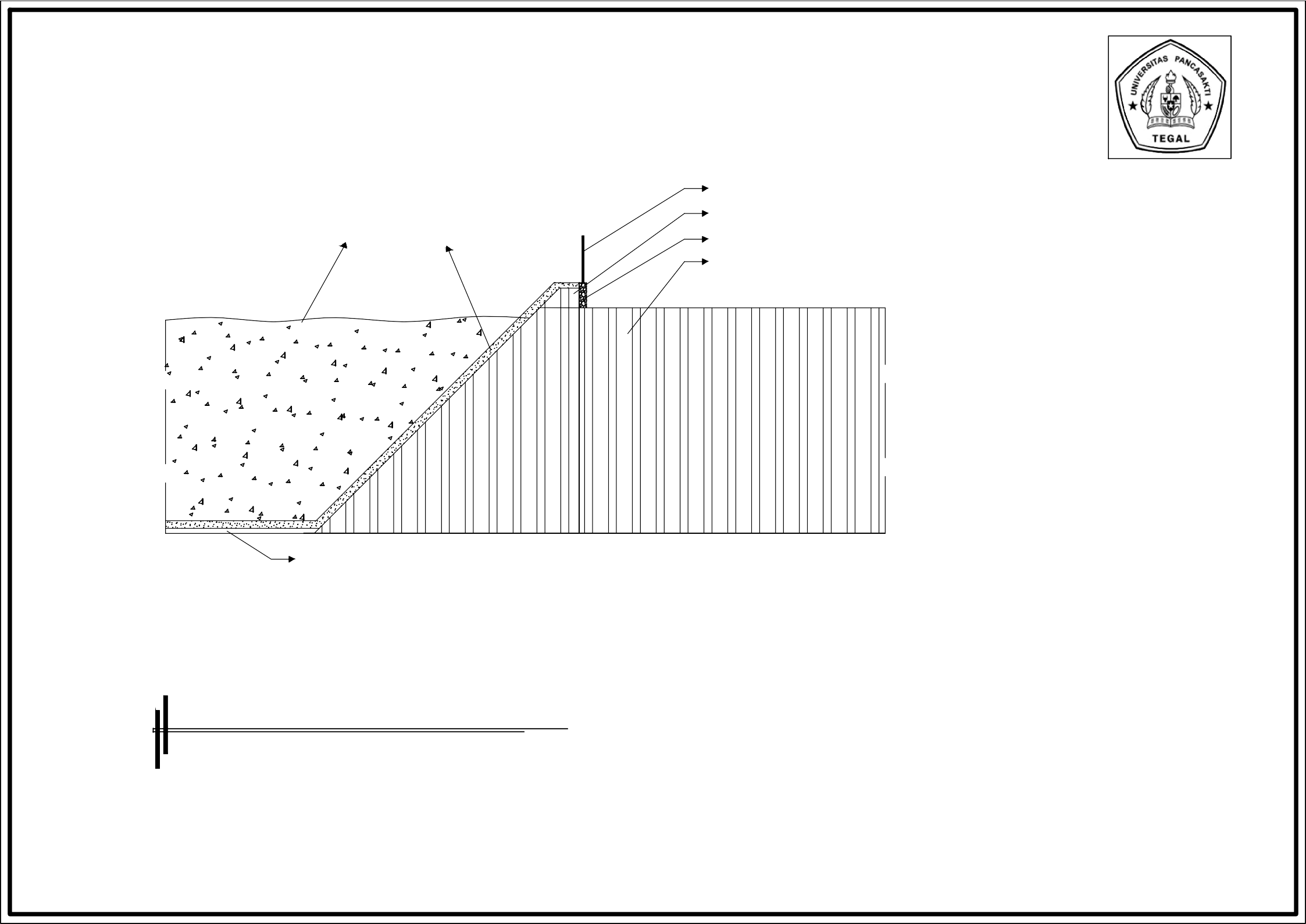 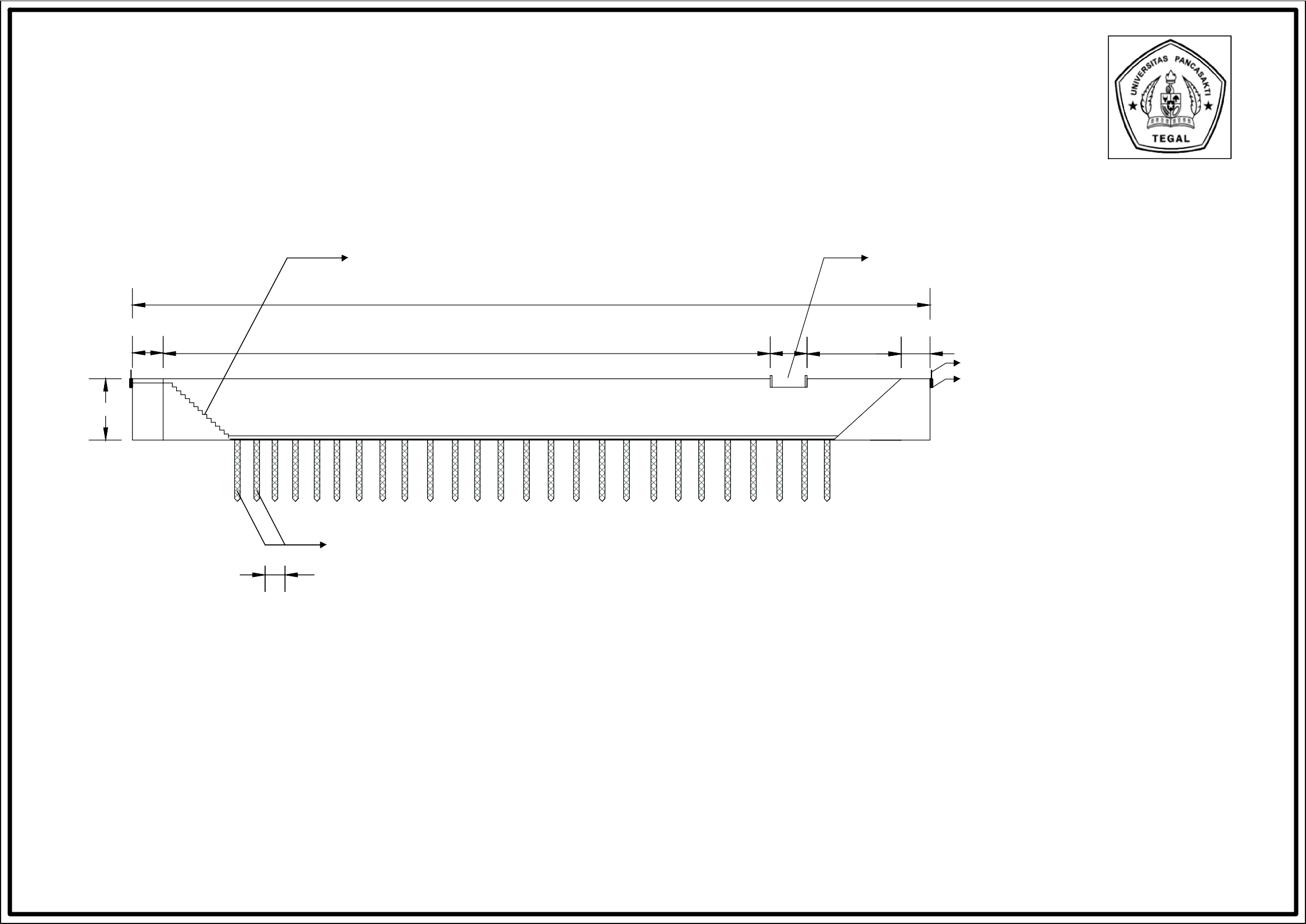 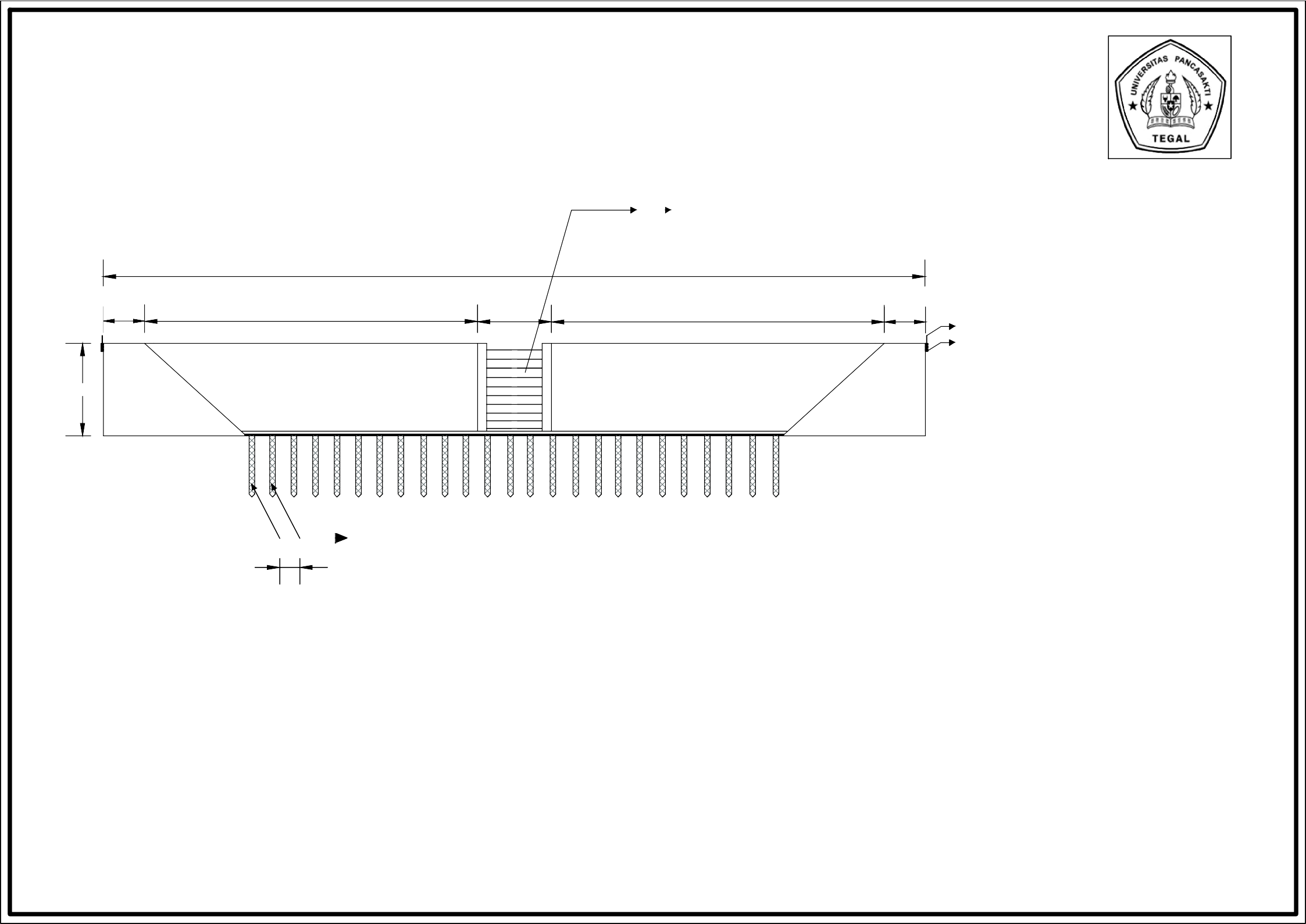 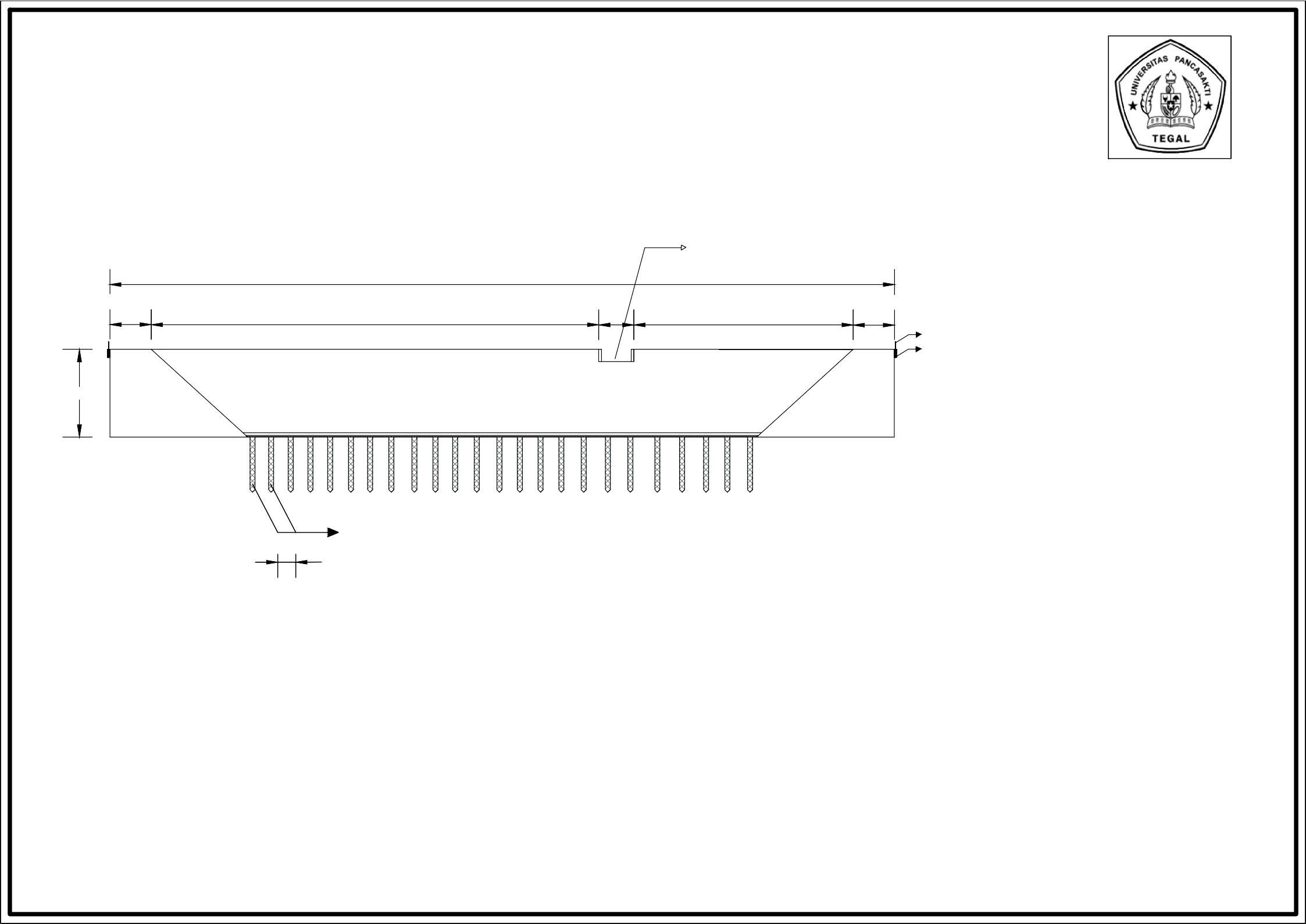 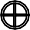 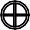 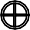 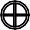 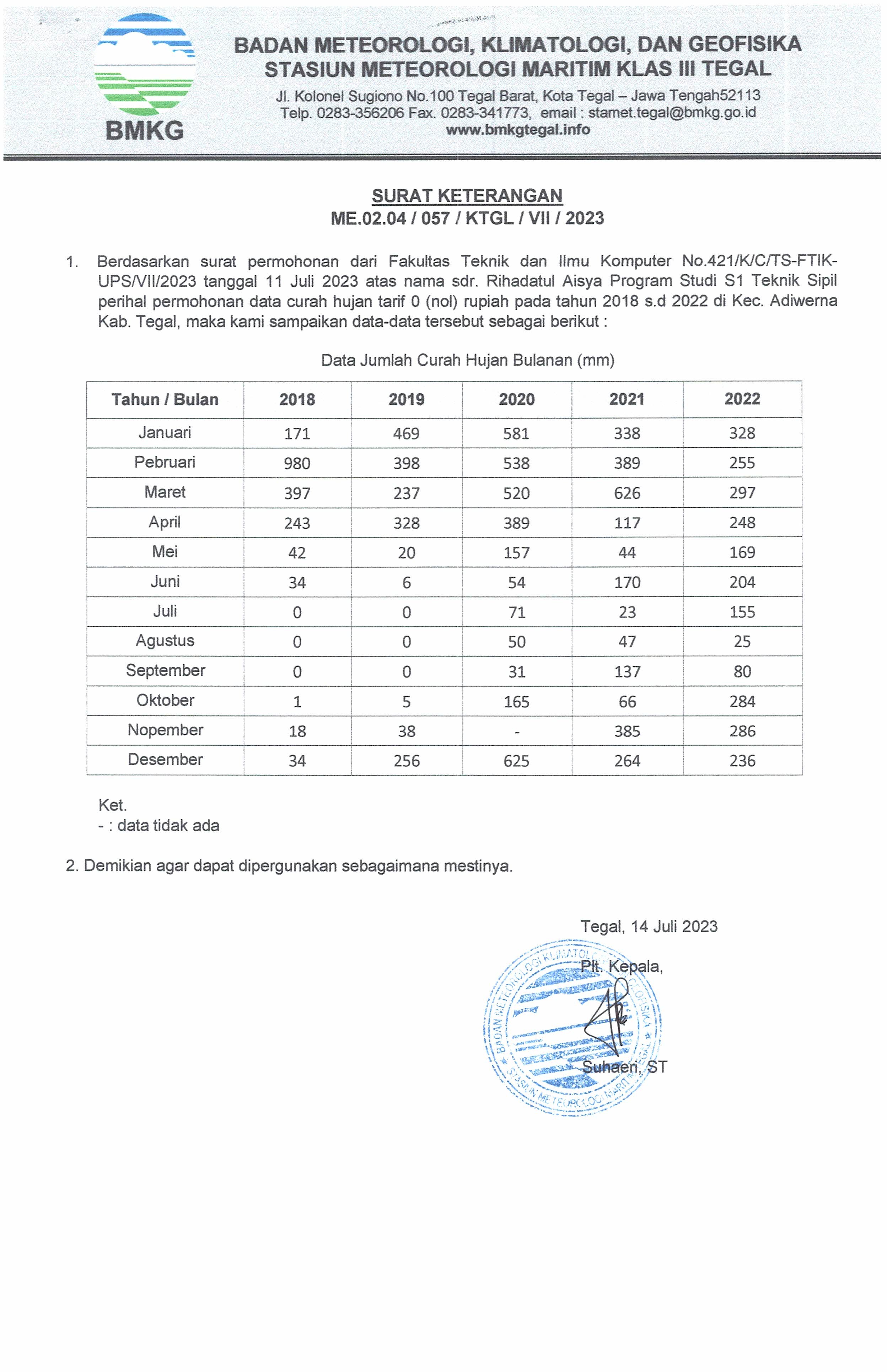 SURAT KETERANGANME.02.04 / 051 / KTGL / VII / 2023Berdasarkan surat permohonan dari Fakultas Teknik dan Ilmu Komputer No.397/K/C/TI-FTIK-UPS/VI/2023 tanggal 27 Juni 2023 atas nama sdr. Muhamad Azam Wirayuda Program Studi S1 Teknik Sipil perihal permohonan data curah hujan tarif 0 (nol) rupiah pada tahun 2013 s.d 2022 di Karangcegak Kec. Tarub Kab. Tegal, maka kami sampaikan data-data tersebut sebagai berikut :Data Curah Hujan Bulanan (mm)Ket.: data tidak adaDemikian agar dapat dipergunakan sebagaimana mestinya.Tegal, 11 Juli 2023SURAT KETERANGANME.02.04 / 067 / KTGL / VII / 2023Berdasarkan surat permohonan dari Fakultas Teknik dan Ilmu Komputer No.397/K/C/TI-FTIK-UPS/VI/2023 tanggal 27 Juni 2023 atas nama sdr. Muhamad Azam Wirayuda Program Studi S1 Teknik Sipil perihal permohonan data temperature suhu udara tarif 0 (nol) rupiah pada tahun 2013 s.d 2022 di Karangcegak Kec. Tarub Kab. Tegal, maka kami sampaikan data-data tersebut sebagai berikut :Data Temperatur Suhu Udara (C)Ket.: data tidak adaDemikian agar dapat dipergunakan sebagaimana mestinya.Tegal, 18 Juli 2023SURAT KETERANGANME.02.04 / 068 / KTGL / VII / 2023Berdasarkan surat permohonan dari Fakultas Teknik dan Ilmu Komputer No.397/K/C/TI-FTIK-UPS/VI/2023 tanggal 27 Juni 2023 atas nama sdr. Muhamad Azam Wirayuda Program Studi S1 Teknik Sipil perihal permohonan data kecepatan angin tarif 0 (nol) rupiah pada tahun 2013 s.d 2022 di Karangcegak Kec. Tarub Kab. Tegal, maka kami sampaikan data-data tersebut sebagai berikut :Data Kecepatan Angin (U)Ket.: data tidak adaDemikian agar dapat dipergunakan sebagaimana mestinya.Tegal, 18 Juli 2023SURAT KETERANGANME.02.04 / 069 / KTGL / VII / 2023Berdasarkan surat permohonan dari Fakultas Teknik dan Ilmu Komputer No.397/K/C/TI-FTIK-UPS/VI/2023 tanggal 27 Juni 2023 atas nama sdr. Muhamad Azam Wirayuda Program Studi S1 Teknik Sipil perihal permohonan data Kelembaban Udara tarif 0 (nol) rupiah pada tahun 2013 s.d 2022 di Karangcegak Kec. Tarub Kab. Tegal, maka kami sampaikan data-data tersebut sebagai berikut :Data Kelembaban Udara (RH)Ket.: data tidak adaDemikian agar dapat dipergunakan sebagaimana mestinya.Tegal, 18 Juli 2023SURAT KETERANGANME.02.04 / 070 / KTGL / VII / 2023Berdasarkan surat permohonan dari Fakultas Teknik dan Ilmu Komputer No.397/K/C/TI-FTIK-UPS/VI/2023 tanggal 27 Juni 2023 atas nama sdr. Muhamad Azam Wirayuda Program Studi S1 Teknik Sipil perihal permohonan data penyinaran matahari tarif 0 (nol) rupiah pada tahun 2013 s.d 2022 di Karangcegak Kec. Tarub Kab. Tegal, maka kami sampaikan data-data tersebut sebagai berikut :Data Penyinaran Matahari (n/N)Ket.: data tidak adaDemikian agar dapat dipergunakan sebagaimana mestinya.Tegal, 18 Juli 2023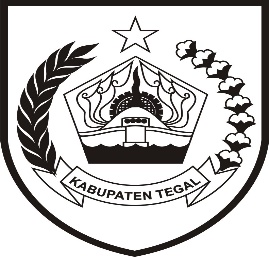 PEMERINTAH KABUPATENKEPALA DESA JATIRAWAKECAMATAN TARUBAlamat : Jalan Raya Balamoa Banjaran No 68 pos 52184DATA PENDUDUK MENURUT RT RW DAN JENIS KELAMINDESA JATIRAWADemikian surat ini dibuat untuk digunakan sebagaimana mestinya										Jatirawa, 6 September 2023Kepala Desa / LurahIRHAM. SENilai k Untuk Distribusi Log Pearson Tipe III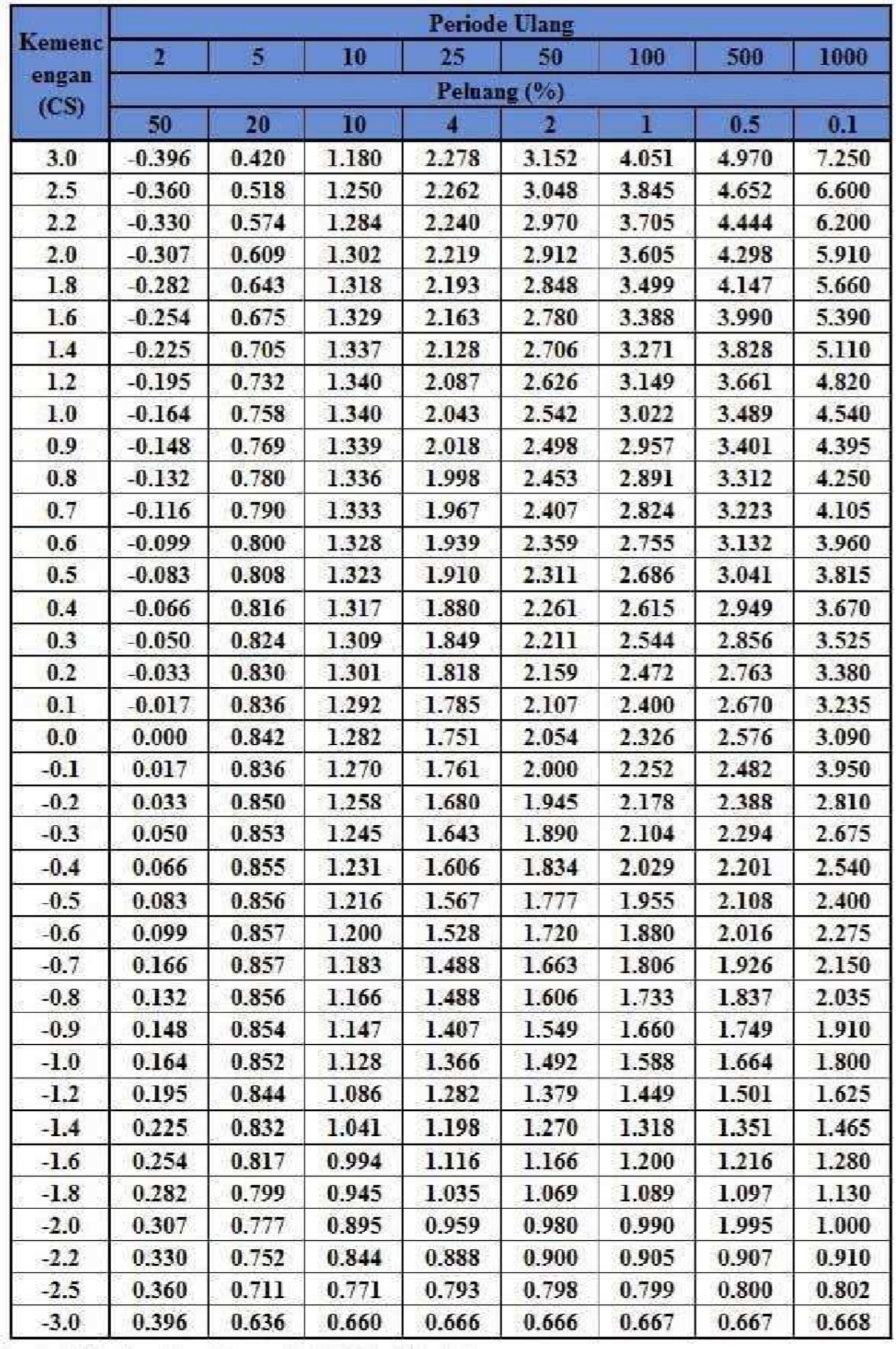 120 m97 m102 m	1,5 m 13,5 mB	C	JALANINPUT	Lebar 1,5 m17,5 mINPUT37 mOUTPUT	1,5 mPlat Beton Jembatan Inspeksi TANGGA80 m	57 m	3 m	80 mA	A58 m37 mB	CDENAH EMBUNG JATIRAWASkala 1:25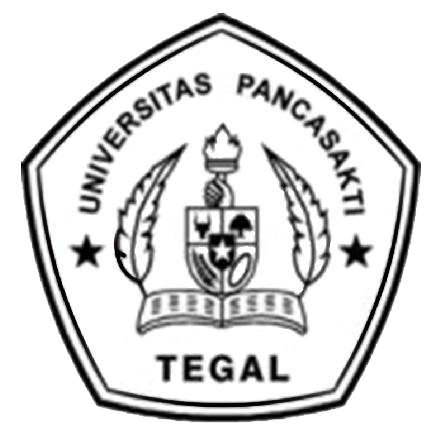 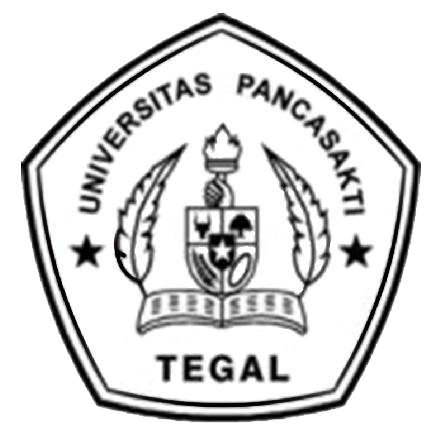 TEKNIK SIPILUNIVERSITAS PANCASAKTI TEGALJl. Halmahera No.KM. 01, Mintaragen, Kota TegalTEKNIK SIPILUNIVERSITAS PANCASAKTI TEGALJl. Halmahera No.KM. 01, Mintaragen, Kota Tegal120 m97 m102 m	1,5 m 13,5 mB	C	JALANINPUT	Lebar 1,5 m17,5 mINPUT37 mOUTPUT	1,5 mPlat Beton Jembatan Inspeksi TANGGA80 m	57 m	3 m	80 mA	A58 m37 mB	CDENAH EMBUNG JATIRAWASkala 1:25PERENCANAAN EMBUNG GUNA MENUNJANG KETERSEDIAAN AIR DI DESA JATIRAWAKECAMATAN TARUB KABUPATEN TEGALPERENCANAAN EMBUNG GUNA MENUNJANG KETERSEDIAAN AIR DI DESA JATIRAWAKECAMATAN TARUB KABUPATEN TEGAL120 m97 m102 m	1,5 m 13,5 mB	C	JALANINPUT	Lebar 1,5 m17,5 mINPUT37 mOUTPUT	1,5 mPlat Beton Jembatan Inspeksi TANGGA80 m	57 m	3 m	80 mA	A58 m37 mB	CDENAH EMBUNG JATIRAWASkala 1:25LOKASI PENELITIANLOKASI PENELITIAN120 m97 m102 m	1,5 m 13,5 mB	C	JALANINPUT	Lebar 1,5 m17,5 mINPUT37 mOUTPUT	1,5 mPlat Beton Jembatan Inspeksi TANGGA80 m	57 m	3 m	80 mA	A58 m37 mB	CDENAH EMBUNG JATIRAWASkala 1:25DESA JATIRAWADESA JATIRAWA120 m97 m102 m	1,5 m 13,5 mB	C	JALANINPUT	Lebar 1,5 m17,5 mINPUT37 mOUTPUT	1,5 mPlat Beton Jembatan Inspeksi TANGGA80 m	57 m	3 m	80 mA	A58 m37 mB	CDENAH EMBUNG JATIRAWASkala 1:25MENYETUJUIMENYETUJUI120 m97 m102 m	1,5 m 13,5 mB	C	JALANINPUT	Lebar 1,5 m17,5 mINPUT37 mOUTPUT	1,5 mPlat Beton Jembatan Inspeksi TANGGA80 m	57 m	3 m	80 mA	A58 m37 mB	CDENAH EMBUNG JATIRAWASkala 1:25DOSEN PEMBIMBING 1DOSEN PEMBIMBING 1120 m97 m102 m	1,5 m 13,5 mB	C	JALANINPUT	Lebar 1,5 m17,5 mINPUT37 mOUTPUT	1,5 mPlat Beton Jembatan Inspeksi TANGGA80 m	57 m	3 m	80 mA	A58 m37 mB	CDENAH EMBUNG JATIRAWASkala 1:25OKKY HENDRA HERMAWAN, S.T., M.T. NIPY. 2461531983OKKY HENDRA HERMAWAN, S.T., M.T. NIPY. 2461531983120 m97 m102 m	1,5 m 13,5 mB	C	JALANINPUT	Lebar 1,5 m17,5 mINPUT37 mOUTPUT	1,5 mPlat Beton Jembatan Inspeksi TANGGA80 m	57 m	3 m	80 mA	A58 m37 mB	CDENAH EMBUNG JATIRAWASkala 1:25MENYETUJUIMENYETUJUI120 m97 m102 m	1,5 m 13,5 mB	C	JALANINPUT	Lebar 1,5 m17,5 mINPUT37 mOUTPUT	1,5 mPlat Beton Jembatan Inspeksi TANGGA80 m	57 m	3 m	80 mA	A58 m37 mB	CDENAH EMBUNG JATIRAWASkala 1:25DOSEN PEMBIMBING 2DOSEN PEMBIMBING 2120 m97 m102 m	1,5 m 13,5 mB	C	JALANINPUT	Lebar 1,5 m17,5 mINPUT37 mOUTPUT	1,5 mPlat Beton Jembatan Inspeksi TANGGA80 m	57 m	3 m	80 mA	A58 m37 mB	CDENAH EMBUNG JATIRAWASkala 1:25NADYA SHAFIRA SALSABILA. S.T., M.T. NIPY. 30161841998NADYA SHAFIRA SALSABILA. S.T., M.T. NIPY. 30161841998120 m97 m102 m	1,5 m 13,5 mB	C	JALANINPUT	Lebar 1,5 m17,5 mINPUT37 mOUTPUT	1,5 mPlat Beton Jembatan Inspeksi TANGGA80 m	57 m	3 m	80 mA	A58 m37 mB	CDENAH EMBUNG JATIRAWASkala 1:25MENYETUJUIMENYETUJUI120 m97 m102 m	1,5 m 13,5 mB	C	JALANINPUT	Lebar 1,5 m17,5 mINPUT37 mOUTPUT	1,5 mPlat Beton Jembatan Inspeksi TANGGA80 m	57 m	3 m	80 mA	A58 m37 mB	CDENAH EMBUNG JATIRAWASkala 1:25GAMBAR KERJAGAMBAR KERJA120 m97 m102 m	1,5 m 13,5 mB	C	JALANINPUT	Lebar 1,5 m17,5 mINPUT37 mOUTPUT	1,5 mPlat Beton Jembatan Inspeksi TANGGA80 m	57 m	3 m	80 mA	A58 m37 mB	CDENAH EMBUNG JATIRAWASkala 1:25GAMBARGAMBAR120 m97 m102 m	1,5 m 13,5 mB	C	JALANINPUT	Lebar 1,5 m17,5 mINPUT37 mOUTPUT	1,5 mPlat Beton Jembatan Inspeksi TANGGA80 m	57 m	3 m	80 mA	A58 m37 mB	CDENAH EMBUNG JATIRAWASkala 1:25DENAH EMBUNGDENAH EMBUNG120 m97 m102 m	1,5 m 13,5 mB	C	JALANINPUT	Lebar 1,5 m17,5 mINPUT37 mOUTPUT	1,5 mPlat Beton Jembatan Inspeksi TANGGA80 m	57 m	3 m	80 mA	A58 m37 mB	CDENAH EMBUNG JATIRAWASkala 1:25120 m97 m102 m	1,5 m 13,5 mB	C	JALANINPUT	Lebar 1,5 m17,5 mINPUT37 mOUTPUT	1,5 mPlat Beton Jembatan Inspeksi TANGGA80 m	57 m	3 m	80 mA	A58 m37 mB	CDENAH EMBUNG JATIRAWASkala 1:251:251:25120 m97 m102 m	1,5 m 13,5 mB	C	JALANINPUT	Lebar 1,5 m17,5 mINPUT37 mOUTPUT	1,5 mPlat Beton Jembatan Inspeksi TANGGA80 m	57 m	3 m	80 mA	A58 m37 mB	CDENAH EMBUNG JATIRAWASkala 1:25JUMLAH LEMBARKODE120 m97 m102 m	1,5 m 13,5 mB	C	JALANINPUT	Lebar 1,5 m17,5 mINPUT37 mOUTPUT	1,5 mPlat Beton Jembatan Inspeksi TANGGA80 m	57 m	3 m	80 mA	A58 m37 mB	CDENAH EMBUNG JATIRAWASkala 1:251STRPagar PembatasTanah Timbunan 1mMuka Air Embung	Beton Shotcrete	Pasangan Batu Belah Tanah DasarPasir urugTAMPAK SAMPINGSkala 1:25TEKNIK SIPILUNIVERSITAS PANCASAKTI TEGALJl. Halmahera No.KM. 01, Mintaragen, Kota TegalTEKNIK SIPILUNIVERSITAS PANCASAKTI TEGALJl. Halmahera No.KM. 01, Mintaragen, Kota TegalPagar PembatasTanah Timbunan 1mMuka Air Embung	Beton Shotcrete	Pasangan Batu Belah Tanah DasarPasir urugTAMPAK SAMPINGSkala 1:25PERENCANAAN EMBUNG GUNA MENUNJANG KETERSEDIAAN AIR DI DESA JATIRAWAKECAMATAN TARUB KABUPATEN TEGALPERENCANAAN EMBUNG GUNA MENUNJANG KETERSEDIAAN AIR DI DESA JATIRAWAKECAMATAN TARUB KABUPATEN TEGALPagar PembatasTanah Timbunan 1mMuka Air Embung	Beton Shotcrete	Pasangan Batu Belah Tanah DasarPasir urugTAMPAK SAMPINGSkala 1:25LOKASI PENELITIANLOKASI PENELITIANPagar PembatasTanah Timbunan 1mMuka Air Embung	Beton Shotcrete	Pasangan Batu Belah Tanah DasarPasir urugTAMPAK SAMPINGSkala 1:25DESA JATIRAWADESA JATIRAWAPagar PembatasTanah Timbunan 1mMuka Air Embung	Beton Shotcrete	Pasangan Batu Belah Tanah DasarPasir urugTAMPAK SAMPINGSkala 1:25MENYETUJUIMENYETUJUIPagar PembatasTanah Timbunan 1mMuka Air Embung	Beton Shotcrete	Pasangan Batu Belah Tanah DasarPasir urugTAMPAK SAMPINGSkala 1:25DOSEN PEMBIMBING 1DOSEN PEMBIMBING 1Pagar PembatasTanah Timbunan 1mMuka Air Embung	Beton Shotcrete	Pasangan Batu Belah Tanah DasarPasir urugTAMPAK SAMPINGSkala 1:25OKKY HENDRA HERMAWAN, S.T., M.T. NIPY. 2461531983OKKY HENDRA HERMAWAN, S.T., M.T. NIPY. 2461531983Pagar PembatasTanah Timbunan 1mMuka Air Embung	Beton Shotcrete	Pasangan Batu Belah Tanah DasarPasir urugTAMPAK SAMPINGSkala 1:25MENYETUJUIMENYETUJUIPagar PembatasTanah Timbunan 1mMuka Air Embung	Beton Shotcrete	Pasangan Batu Belah Tanah DasarPasir urugTAMPAK SAMPINGSkala 1:25DOSEN PEMBIMBING 2DOSEN PEMBIMBING 2Pagar PembatasTanah Timbunan 1mMuka Air Embung	Beton Shotcrete	Pasangan Batu Belah Tanah DasarPasir urugTAMPAK SAMPINGSkala 1:25NADYA SHAFIRA SALSABILA. S.T., M.T. NIPY. 30161841998NADYA SHAFIRA SALSABILA. S.T., M.T. NIPY. 30161841998Pagar PembatasTanah Timbunan 1mMuka Air Embung	Beton Shotcrete	Pasangan Batu Belah Tanah DasarPasir urugTAMPAK SAMPINGSkala 1:25MENYETUJUIMENYETUJUIPagar PembatasTanah Timbunan 1mMuka Air Embung	Beton Shotcrete	Pasangan Batu Belah Tanah DasarPasir urugTAMPAK SAMPINGSkala 1:25GAMBAR KERJAGAMBAR KERJAPagar PembatasTanah Timbunan 1mMuka Air Embung	Beton Shotcrete	Pasangan Batu Belah Tanah DasarPasir urugTAMPAK SAMPINGSkala 1:25GAMBARGAMBARPagar PembatasTanah Timbunan 1mMuka Air Embung	Beton Shotcrete	Pasangan Batu Belah Tanah DasarPasir urugTAMPAK SAMPINGSkala 1:25TAMPAK SAMPINGTAMPAK SAMPINGPagar PembatasTanah Timbunan 1mMuka Air Embung	Beton Shotcrete	Pasangan Batu Belah Tanah DasarPasir urugTAMPAK SAMPINGSkala 1:25Pagar PembatasTanah Timbunan 1mMuka Air Embung	Beton Shotcrete	Pasangan Batu Belah Tanah DasarPasir urugTAMPAK SAMPINGSkala 1:251:251:25Pagar PembatasTanah Timbunan 1mMuka Air Embung	Beton Shotcrete	Pasangan Batu Belah Tanah DasarPasir urugTAMPAK SAMPINGSkala 1:25JUMLAH LEMBARKODEPagar PembatasTanah Timbunan 1mMuka Air Embung	Beton Shotcrete	Pasangan Batu Belah Tanah DasarPasir urugTAMPAK SAMPINGSkala 1:251STRTangga	INPUT120 m1,5 m	102 m	1,5 m	13,5 m	1,5 mPagar BRCPasangan Batu Belah11mCerucuk Bambu0,2 m	Tinggi 3 mTEKNIK SIPILUNIVERSITAS PANCASAKTI TEGALJl. Halmahera No.KM. 01, Mintaragen, Kota TegalTEKNIK SIPILUNIVERSITAS PANCASAKTI TEGALJl. Halmahera No.KM. 01, Mintaragen, Kota TegalTangga	INPUT120 m1,5 m	102 m	1,5 m	13,5 m	1,5 mPagar BRCPasangan Batu Belah11mCerucuk Bambu0,2 m	Tinggi 3 mPERENCANAAN EMBUNG GUNA MENUNJANG KETERSEDIAAN AIR DI DESA JATIRAWAKECAMATAN TARUB KABUPATEN TEGALPERENCANAAN EMBUNG GUNA MENUNJANG KETERSEDIAAN AIR DI DESA JATIRAWAKECAMATAN TARUB KABUPATEN TEGALTangga	INPUT120 m1,5 m	102 m	1,5 m	13,5 m	1,5 mPagar BRCPasangan Batu Belah11mCerucuk Bambu0,2 m	Tinggi 3 mLOKASI PENELITIANLOKASI PENELITIANTangga	INPUT120 m1,5 m	102 m	1,5 m	13,5 m	1,5 mPagar BRCPasangan Batu Belah11mCerucuk Bambu0,2 m	Tinggi 3 mDESA JATIRAWADESA JATIRAWATangga	INPUT120 m1,5 m	102 m	1,5 m	13,5 m	1,5 mPagar BRCPasangan Batu Belah11mCerucuk Bambu0,2 m	Tinggi 3 mMENYETUJUIMENYETUJUITangga	INPUT120 m1,5 m	102 m	1,5 m	13,5 m	1,5 mPagar BRCPasangan Batu Belah11mCerucuk Bambu0,2 m	Tinggi 3 mDOSEN PEMBIMBING 1DOSEN PEMBIMBING 1Tangga	INPUT120 m1,5 m	102 m	1,5 m	13,5 m	1,5 mPagar BRCPasangan Batu Belah11mCerucuk Bambu0,2 m	Tinggi 3 mOKKY HENDRA HERMAWAN, S.T., M.T. NIPY. 2461531983OKKY HENDRA HERMAWAN, S.T., M.T. NIPY. 2461531983Tangga	INPUT120 m1,5 m	102 m	1,5 m	13,5 m	1,5 mPagar BRCPasangan Batu Belah11mCerucuk Bambu0,2 m	Tinggi 3 mMENYETUJUIMENYETUJUITangga	INPUT120 m1,5 m	102 m	1,5 m	13,5 m	1,5 mPagar BRCPasangan Batu Belah11mCerucuk Bambu0,2 m	Tinggi 3 mDOSEN PEMBIMBING 2DOSEN PEMBIMBING 2Tangga	INPUT120 m1,5 m	102 m	1,5 m	13,5 m	1,5 mPagar BRCPasangan Batu Belah11mCerucuk Bambu0,2 m	Tinggi 3 mNADYA SHAFIRA SALSABILA. S.T., M.T. NIPY. 30161841998NADYA SHAFIRA SALSABILA. S.T., M.T. NIPY. 30161841998Tangga	INPUT120 m1,5 m	102 m	1,5 m	13,5 m	1,5 mPagar BRCPasangan Batu Belah11mCerucuk Bambu0,2 m	Tinggi 3 mMENYETUJUIMENYETUJUITangga	INPUT120 m1,5 m	102 m	1,5 m	13,5 m	1,5 mPagar BRCPasangan Batu Belah11mCerucuk Bambu0,2 m	Tinggi 3 mGAMBAR KERJAGAMBAR KERJATangga	INPUT120 m1,5 m	102 m	1,5 m	13,5 m	1,5 mPagar BRCPasangan Batu Belah11mCerucuk Bambu0,2 m	Tinggi 3 mGAMBARGAMBARTangga	INPUT120 m1,5 m	102 m	1,5 m	13,5 m	1,5 mPagar BRCPasangan Batu Belah11mCerucuk Bambu0,2 m	Tinggi 3 mPOTONGAN A-APOTONGAN A-ATangga	INPUT120 m1,5 m	102 m	1,5 m	13,5 m	1,5 mPagar BRCPasangan Batu Belah11mCerucuk Bambu0,2 m	Tinggi 3 mTangga	INPUT120 m1,5 m	102 m	1,5 m	13,5 m	1,5 mPagar BRCPasangan Batu Belah11mCerucuk Bambu0,2 m	Tinggi 3 m1:251:25Tangga	INPUT120 m1,5 m	102 m	1,5 m	13,5 m	1,5 mPagar BRCPasangan Batu Belah11mCerucuk Bambu0,2 m	Tinggi 3 mJUMLAH LEMBARKODETangga	INPUT120 m1,5 m	102 m	1,5 m	13,5 m	1,5 mPagar BRCPasangan Batu Belah11mCerucuk Bambu0,2 m	Tinggi 3 m1STRTangga80 m1,5 m	37 m	3m	37 m	1,5 mPagar BRCPasangan Batu Belah11m 	     Cerucuk Bambu 0,2 m		Tinggi 3 mTEKNIK SIPILUNIVERSITAS PANCASAKTI TEGALJl. Halmahera No.KM. 01, Mintaragen, Kota TegalTEKNIK SIPILUNIVERSITAS PANCASAKTI TEGALJl. Halmahera No.KM. 01, Mintaragen, Kota TegalTangga80 m1,5 m	37 m	3m	37 m	1,5 mPagar BRCPasangan Batu Belah11m 	     Cerucuk Bambu 0,2 m		Tinggi 3 mPERENCANAAN EMBUNG GUNA MENUNJANG KETERSEDIAAN AIR DI DESA JATIRAWAKECAMATAN TARUB KABUPATEN TEGALPERENCANAAN EMBUNG GUNA MENUNJANG KETERSEDIAAN AIR DI DESA JATIRAWAKECAMATAN TARUB KABUPATEN TEGALTangga80 m1,5 m	37 m	3m	37 m	1,5 mPagar BRCPasangan Batu Belah11m 	     Cerucuk Bambu 0,2 m		Tinggi 3 mLOKASI PENELITIANLOKASI PENELITIANTangga80 m1,5 m	37 m	3m	37 m	1,5 mPagar BRCPasangan Batu Belah11m 	     Cerucuk Bambu 0,2 m		Tinggi 3 mDESA JATIRAWADESA JATIRAWATangga80 m1,5 m	37 m	3m	37 m	1,5 mPagar BRCPasangan Batu Belah11m 	     Cerucuk Bambu 0,2 m		Tinggi 3 mMENYETUJUIMENYETUJUITangga80 m1,5 m	37 m	3m	37 m	1,5 mPagar BRCPasangan Batu Belah11m 	     Cerucuk Bambu 0,2 m		Tinggi 3 mDOSEN PEMBIMBING 1DOSEN PEMBIMBING 1Tangga80 m1,5 m	37 m	3m	37 m	1,5 mPagar BRCPasangan Batu Belah11m 	     Cerucuk Bambu 0,2 m		Tinggi 3 mOKKY HENDRA HERMAWAN, S.T., M.T. NIPY. 2461531983OKKY HENDRA HERMAWAN, S.T., M.T. NIPY. 2461531983Tangga80 m1,5 m	37 m	3m	37 m	1,5 mPagar BRCPasangan Batu Belah11m 	     Cerucuk Bambu 0,2 m		Tinggi 3 mMENYETUJUIMENYETUJUITangga80 m1,5 m	37 m	3m	37 m	1,5 mPagar BRCPasangan Batu Belah11m 	     Cerucuk Bambu 0,2 m		Tinggi 3 mDOSEN PEMBIMBING 2DOSEN PEMBIMBING 2Tangga80 m1,5 m	37 m	3m	37 m	1,5 mPagar BRCPasangan Batu Belah11m 	     Cerucuk Bambu 0,2 m		Tinggi 3 mNADYA SHAFIRA SALSABILA. S.T., M.T. NIPY. 30161841998NADYA SHAFIRA SALSABILA. S.T., M.T. NIPY. 30161841998Tangga80 m1,5 m	37 m	3m	37 m	1,5 mPagar BRCPasangan Batu Belah11m 	     Cerucuk Bambu 0,2 m		Tinggi 3 mMENYETUJUIMENYETUJUITangga80 m1,5 m	37 m	3m	37 m	1,5 mPagar BRCPasangan Batu Belah11m 	     Cerucuk Bambu 0,2 m		Tinggi 3 mGAMBAR KERJAGAMBAR KERJATangga80 m1,5 m	37 m	3m	37 m	1,5 mPagar BRCPasangan Batu Belah11m 	     Cerucuk Bambu 0,2 m		Tinggi 3 mGAMBARGAMBARTangga80 m1,5 m	37 m	3m	37 m	1,5 mPagar BRCPasangan Batu Belah11m 	     Cerucuk Bambu 0,2 m		Tinggi 3 mPOTONGAN B-BPOTONGAN B-BTangga80 m1,5 m	37 m	3m	37 m	1,5 mPagar BRCPasangan Batu Belah11m 	     Cerucuk Bambu 0,2 m		Tinggi 3 mTangga80 m1,5 m	37 m	3m	37 m	1,5 mPagar BRCPasangan Batu Belah11m 	     Cerucuk Bambu 0,2 m		Tinggi 3 m1:251:25Tangga80 m1,5 m	37 m	3m	37 m	1,5 mPagar BRCPasangan Batu Belah11m 	     Cerucuk Bambu 0,2 m		Tinggi 3 mJUMLAH LEMBARKODETangga80 m1,5 m	37 m	3m	37 m	1,5 mPagar BRCPasangan Batu Belah11m 	     Cerucuk Bambu 0,2 m		Tinggi 3 m1STRINPUT80 m1,5 m	58 m	1,5 m	17,5 m	1,5 mPagar BRCPasangan Batu Belah11mCerucuk Bambu0,2 m	Tinggi 3 mTEKNIK SIPILUNIVERSITAS PANCASAKTI TEGALJl. Halmahera No.KM. 01, Mintaragen, Kota TegalTEKNIK SIPILUNIVERSITAS PANCASAKTI TEGALJl. Halmahera No.KM. 01, Mintaragen, Kota TegalINPUT80 m1,5 m	58 m	1,5 m	17,5 m	1,5 mPagar BRCPasangan Batu Belah11mCerucuk Bambu0,2 m	Tinggi 3 mPERENCANAAN EMBUNG GUNA MENUNJANG KETERSEDIAAN AIR DI DESA JATIRAWAKECAMATAN TARUB KABUPATEN TEGALPERENCANAAN EMBUNG GUNA MENUNJANG KETERSEDIAAN AIR DI DESA JATIRAWAKECAMATAN TARUB KABUPATEN TEGALINPUT80 m1,5 m	58 m	1,5 m	17,5 m	1,5 mPagar BRCPasangan Batu Belah11mCerucuk Bambu0,2 m	Tinggi 3 mLOKASI PENELITIANLOKASI PENELITIANINPUT80 m1,5 m	58 m	1,5 m	17,5 m	1,5 mPagar BRCPasangan Batu Belah11mCerucuk Bambu0,2 m	Tinggi 3 mDESA JATIRAWADESA JATIRAWAINPUT80 m1,5 m	58 m	1,5 m	17,5 m	1,5 mPagar BRCPasangan Batu Belah11mCerucuk Bambu0,2 m	Tinggi 3 mMENYETUJUIMENYETUJUIINPUT80 m1,5 m	58 m	1,5 m	17,5 m	1,5 mPagar BRCPasangan Batu Belah11mCerucuk Bambu0,2 m	Tinggi 3 mDOSEN PEMBIMBING 1DOSEN PEMBIMBING 1INPUT80 m1,5 m	58 m	1,5 m	17,5 m	1,5 mPagar BRCPasangan Batu Belah11mCerucuk Bambu0,2 m	Tinggi 3 mOKKY HENDRA HERMAWAN, S.T., M.T. NIPY. 2461531983OKKY HENDRA HERMAWAN, S.T., M.T. NIPY. 2461531983INPUT80 m1,5 m	58 m	1,5 m	17,5 m	1,5 mPagar BRCPasangan Batu Belah11mCerucuk Bambu0,2 m	Tinggi 3 mMENYETUJUIMENYETUJUIINPUT80 m1,5 m	58 m	1,5 m	17,5 m	1,5 mPagar BRCPasangan Batu Belah11mCerucuk Bambu0,2 m	Tinggi 3 mDOSEN PEMBIMBING 2DOSEN PEMBIMBING 2INPUT80 m1,5 m	58 m	1,5 m	17,5 m	1,5 mPagar BRCPasangan Batu Belah11mCerucuk Bambu0,2 m	Tinggi 3 mNADYA SHAFIRA SALSABILA. S.T., M.T. NIPY. 30161841998NADYA SHAFIRA SALSABILA. S.T., M.T. NIPY. 30161841998INPUT80 m1,5 m	58 m	1,5 m	17,5 m	1,5 mPagar BRCPasangan Batu Belah11mCerucuk Bambu0,2 m	Tinggi 3 mMENYETUJUIMENYETUJUIINPUT80 m1,5 m	58 m	1,5 m	17,5 m	1,5 mPagar BRCPasangan Batu Belah11mCerucuk Bambu0,2 m	Tinggi 3 mGAMBAR KERJAGAMBAR KERJAINPUT80 m1,5 m	58 m	1,5 m	17,5 m	1,5 mPagar BRCPasangan Batu Belah11mCerucuk Bambu0,2 m	Tinggi 3 mGAMBARGAMBARINPUT80 m1,5 m	58 m	1,5 m	17,5 m	1,5 mPagar BRCPasangan Batu Belah11mCerucuk Bambu0,2 m	Tinggi 3 mPOTONGAN C-CPOTONGAN C-CINPUT80 m1,5 m	58 m	1,5 m	17,5 m	1,5 mPagar BRCPasangan Batu Belah11mCerucuk Bambu0,2 m	Tinggi 3 mINPUT80 m1,5 m	58 m	1,5 m	17,5 m	1,5 mPagar BRCPasangan Batu Belah11mCerucuk Bambu0,2 m	Tinggi 3 m1:251:25INPUT80 m1,5 m	58 m	1,5 m	17,5 m	1,5 mPagar BRCPasangan Batu Belah11mCerucuk Bambu0,2 m	Tinggi 3 mJUMLAH LEMBARKODEINPUT80 m1,5 m	58 m	1,5 m	17,5 m	1,5 mPagar BRCPasangan Batu Belah11mCerucuk Bambu0,2 m	Tinggi 3 m1STRBesi U dudukan Pintu	Pemutar naik turun Pintu0,5 m0,2 m2 mPLAT BESI1,3 m0,2 m	1,2 m	0,3 m	1,2 m	0,2 m3 mTEKNIK SIPILUNIVERSITAS PANCASAKTI TEGALJl. Halmahera No.KM. 01, Mintaragen, Kota TegalTEKNIK SIPILUNIVERSITAS PANCASAKTI TEGALJl. Halmahera No.KM. 01, Mintaragen, Kota TegalBesi U dudukan Pintu	Pemutar naik turun Pintu0,5 m0,2 m2 mPLAT BESI1,3 m0,2 m	1,2 m	0,3 m	1,2 m	0,2 m3 mPERENCANAAN EMBUNG GUNA MENUNJANG KETERSEDIAAN AIR DI DESA JATIRAWAKECAMATAN TARUB KABUPATEN TEGALPERENCANAAN EMBUNG GUNA MENUNJANG KETERSEDIAAN AIR DI DESA JATIRAWAKECAMATAN TARUB KABUPATEN TEGALBesi U dudukan Pintu	Pemutar naik turun Pintu0,5 m0,2 m2 mPLAT BESI1,3 m0,2 m	1,2 m	0,3 m	1,2 m	0,2 m3 mLOKASI PENELITIANLOKASI PENELITIANBesi U dudukan Pintu	Pemutar naik turun Pintu0,5 m0,2 m2 mPLAT BESI1,3 m0,2 m	1,2 m	0,3 m	1,2 m	0,2 m3 mDESA JATIRAWADESA JATIRAWABesi U dudukan Pintu	Pemutar naik turun Pintu0,5 m0,2 m2 mPLAT BESI1,3 m0,2 m	1,2 m	0,3 m	1,2 m	0,2 m3 mMENYETUJUIMENYETUJUIBesi U dudukan Pintu	Pemutar naik turun Pintu0,5 m0,2 m2 mPLAT BESI1,3 m0,2 m	1,2 m	0,3 m	1,2 m	0,2 m3 mDOSEN PEMBIMBING 1DOSEN PEMBIMBING 1Besi U dudukan Pintu	Pemutar naik turun Pintu0,5 m0,2 m2 mPLAT BESI1,3 m0,2 m	1,2 m	0,3 m	1,2 m	0,2 m3 mOKKY HENDRA HERMAWAN, S.T., M.T. NIPY. 2461531983OKKY HENDRA HERMAWAN, S.T., M.T. NIPY. 2461531983Besi U dudukan Pintu	Pemutar naik turun Pintu0,5 m0,2 m2 mPLAT BESI1,3 m0,2 m	1,2 m	0,3 m	1,2 m	0,2 m3 mMENYETUJUIMENYETUJUIBesi U dudukan Pintu	Pemutar naik turun Pintu0,5 m0,2 m2 mPLAT BESI1,3 m0,2 m	1,2 m	0,3 m	1,2 m	0,2 m3 mDOSEN PEMBIMBING 2DOSEN PEMBIMBING 2Besi U dudukan Pintu	Pemutar naik turun Pintu0,5 m0,2 m2 mPLAT BESI1,3 m0,2 m	1,2 m	0,3 m	1,2 m	0,2 m3 mNADYA SHAFIRA SALSABILA. S.T., M.T. NIPY. 30161841998NADYA SHAFIRA SALSABILA. S.T., M.T. NIPY. 30161841998Besi U dudukan Pintu	Pemutar naik turun Pintu0,5 m0,2 m2 mPLAT BESI1,3 m0,2 m	1,2 m	0,3 m	1,2 m	0,2 m3 mMENYETUJUIMENYETUJUIBesi U dudukan Pintu	Pemutar naik turun Pintu0,5 m0,2 m2 mPLAT BESI1,3 m0,2 m	1,2 m	0,3 m	1,2 m	0,2 m3 mGAMBAR KERJAGAMBAR KERJABesi U dudukan Pintu	Pemutar naik turun Pintu0,5 m0,2 m2 mPLAT BESI1,3 m0,2 m	1,2 m	0,3 m	1,2 m	0,2 m3 mGAMBARGAMBARBesi U dudukan Pintu	Pemutar naik turun Pintu0,5 m0,2 m2 mPLAT BESI1,3 m0,2 m	1,2 m	0,3 m	1,2 m	0,2 m3 mPINTU OUTPUTPINTU OUTPUTBesi U dudukan Pintu	Pemutar naik turun Pintu0,5 m0,2 m2 mPLAT BESI1,3 m0,2 m	1,2 m	0,3 m	1,2 m	0,2 m3 mBesi U dudukan Pintu	Pemutar naik turun Pintu0,5 m0,2 m2 mPLAT BESI1,3 m0,2 m	1,2 m	0,3 m	1,2 m	0,2 m3 m1:251:25Besi U dudukan Pintu	Pemutar naik turun Pintu0,5 m0,2 m2 mPLAT BESI1,3 m0,2 m	1,2 m	0,3 m	1,2 m	0,2 m3 mJUMLAH LEMBARKODEBesi U dudukan Pintu	Pemutar naik turun Pintu0,5 m0,2 m2 mPLAT BESI1,3 m0,2 m	1,2 m	0,3 m	1,2 m	0,2 m3 m1STR1,5 m 	1,5 m	TEKNIK SIPILUNIVERSITAS PANCASAKTI TEGALJl. Halmahera No.KM. 01, Mintaragen, Kota TegalTEKNIK SIPILUNIVERSITAS PANCASAKTI TEGALJl. Halmahera No.KM. 01, Mintaragen, Kota Tegal1,5 m 	1,5 m	PERENCANAAN EMBUNG GUNA MENUNJANG KETERSEDIAAN AIR DI DESA JATIRAWAKECAMATAN TARUB KABUPATEN TEGALPERENCANAAN EMBUNG GUNA MENUNJANG KETERSEDIAAN AIR DI DESA JATIRAWAKECAMATAN TARUB KABUPATEN TEGAL1,5 m 	1,5 m	LOKASI PENELITIANLOKASI PENELITIAN1,5 m 	1,5 m	DESA JATIRAWADESA JATIRAWA1,5 m 	1,5 m	MENYETUJUIMENYETUJUI1,5 m 	1,5 m	DOSEN PEMBIMBING 1DOSEN PEMBIMBING 11,5 m 	1,5 m	OKKY HENDRA HERMAWAN, S.T., M.T. NIPY. 2461531983OKKY HENDRA HERMAWAN, S.T., M.T. NIPY. 24615319831,5 m 	1,5 m	MENYETUJUIMENYETUJUI1,5 m 	1,5 m	DOSEN PEMBIMBING 2DOSEN PEMBIMBING 21,5 m 	1,5 m	NADYA SHAFIRA SALSABILA. S.T., M.T. NIPY. 30161841998NADYA SHAFIRA SALSABILA. S.T., M.T. NIPY. 301618419981,5 m 	1,5 m	MENYETUJUIMENYETUJUI1,5 m 	1,5 m	GAMBAR KERJAGAMBAR KERJA1,5 m 	1,5 m	GAMBARGAMBAR1,5 m 	1,5 m	PINTU INPUTPINTU INPUT1,5 m 	1,5 m	1,5 m 	1,5 m	1:251:251,5 m 	1,5 m	JUMLAH LEMBARKODE1,5 m 	1,5 m	1STRTEKNIK SIPILUNIVERSITAS PANCASAKTI TEGALJl. Halmahera No.KM. 01, Mintaragen, Kota TegalTEKNIK SIPILUNIVERSITAS PANCASAKTI TEGALJl. Halmahera No.KM. 01, Mintaragen, Kota TegalPERENCANAAN EMBUNG GUNA MENUNJANG KETERSEDIAAN AIR DI DESA JATIRAWAKECAMATAN TARUB KABUPATEN TEGALPERENCANAAN EMBUNG GUNA MENUNJANG KETERSEDIAAN AIR DI DESA JATIRAWAKECAMATAN TARUB KABUPATEN TEGALLOKASI PENELITIANLOKASI PENELITIANDESA JATIRAWADESA JATIRAWAMENYETUJUIMENYETUJUIDOSEN PEMBIMBING 1DOSEN PEMBIMBING 1OKKY HENDRA HERMAWAN, S.T., M.T. NIPY. 2461531983OKKY HENDRA HERMAWAN, S.T., M.T. NIPY. 2461531983MENYETUJUIMENYETUJUIDOSEN PEMBIMBING 2DOSEN PEMBIMBING 2NADYA SHAFIRA SALSABILA. S.T., M.T. NIPY. 30161841998NADYA SHAFIRA SALSABILA. S.T., M.T. NIPY. 30161841998MENYETUJUIMENYETUJUIGAMBAR KERJAGAMBAR KERJAGAMBARGAMBARTAMPAK ATAS DAN SAMPINGTAMPAK ATAS DAN SAMPING1:251:25JUMLAH LEMBARKODE1STRTahun / Bulan2013201420152016201720182019202020212022Januari459440397194353160399500459200Februari103205391338371766418356347411Maret23923322388150181315597324300April8212712143105131348169131208Mei66150641123852520527205Juni30057069443704259166Juli15551101237305867134Agustus514721400132421September00029449004090158Oktober00118021029365218November0311713115379220328232Desember257163227403174199260572260310Tahun / Bulan2013201420152016201720182019202020212022Januari27,0426,7627,0428,4327,2227,9727,7827,6327,7427,72Februari27,8126,8726,5927,3427,2826,6426,0127,7426,8327,19Maret28,1527,6427,6128,4927,8126,3327,8627,6427,5727,91April28,3228,2327,7628,8328,0328,7628,5528,5828,1527,86Mei28,3328,6428,0328,9528,2328,3128,4928,7228,6728,44Juni27,9127,8727,6528,3327,9327,6627,3228,1127,8827,55Juli27,3227,4626,9727,9827,7926,9426,6927,4427,7527,59Agustus27,862726,7927,9627,5626,8226,8327,8828,0327,9September27,6827,8428,5828,1427,9127,9327,3128,7128,6328,31Oktober27,8727,9628,4528,1528,6928,6128,6628,3728,6228,74November28,6528,4529,0128,2428,1728,9129,228,6928,0927,96Desember27,4927,9727,682827,8728,4428,6527,5428,0727,71Tahun / Bulan2013201420152016201720182019202020212022Januari2,382,832,21,931,862,581,912,372,192,19Februari2,392,252,22,172,351,811,851,762,141,82Maret2,032,032,11,831,81,82,122,741,421,58April1,9621,92,031,861,921,81,481,61,96Mei1,832,0622,161,961,961,931,71,741,39Juni1,962,062,11,962,032,162,31,761,571,1Juli1,962,062,292,032,352,762,512,061,811,6Agustus2,542,62,42,062,32,52,762,22,031,84September1,971,52,711,922,532,582,52,782,931,9Oktober2,472,362,412,062,412,72,672,072,132,75November2,532,782,031,821,822,212,52,11,571,67Desember2,72,22,712,22,182,241,82,251,971,77Tahun / Bulan2013201420152016201720182019202020212022Januari85,7485,7985,0482,3885,8679,788382,8982,6782,97Februari81,586,3286,7586,8484,887,4482,3384,1386,8285,21Maret81,0384,0682,7483,6782,578,7681,6283,7683,6584,65April80,680,682,9781,882,0381,7480,381,8980,2381,83Mei80,7480,4577,4180,5179,1377,5177,4580,6178,4281,48Juni81,9681,8375,0779,1380,3376,7672,4577,5981,5780,97Juli79,6177,6174,780,6880,0479,6171,2275,1876,5878,17Agustus78,6479,2574,6777,2573,0769,1870,9273,676,4576,03September74,6272,9772,8580,2872,6870,3869,570,0273,7176,52Oktober70,3872,9669,8180,3175,1571,469,5175,8775,6174,81November76,8379,2874,8980,2879,0474,7171,3676,7381,2781,4Desember82,7881,181,6980,9180,475,6278,4182,5280,9381,27Tahun / Bulan2013201420152016201720182019202020212022Januari5,674,834,95,784,33,84,64,785,245,16Februari5,715,045,14,114,63,956,274,63,613,66Maret6,286,035,925,355,635,734,264,975,355,82April6,786,96,425,75,936,8476,37,077,28Mei7,817,737,086,686,687,387,386,116,716,04Juni6,896,76,946,86,777,337,647,426,415,52Juli7,867,97,687,287,938,058,357,098,187,26Agustus8,088,38,167,097,958,48,377,78,17,47September8,17,867,627,628,138,288,977,127,357,5Oktober7,847,46,935,117,018,599,096,47,57,96November6,816,45,975,024,385,387,466,044,14,62Desember4,784,624,34,144,384,745,94,344,924,12